Panorama		La mobilité au sein de l’UE 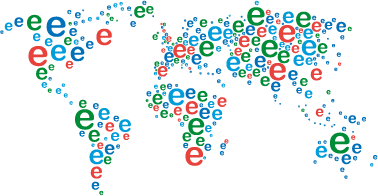 Impacts COVID-19-PanoramaDernière mise à jour 22 avril 2021Ce document est mis à jour hebdomadairement à partir des sources suivantes : France Diplomatie et du site Re open.europa de la commission européenne. Il a pour objectif d’identifier les possibilités de mobilité professionnelle au départ de la France vers les pays européens.  Des règles plus restrictives peuvent s’appliquer pour le tourisme. Les éléments indiqués ci-dessous sont susceptibles d’évoluer chaque jour et il convient d’aller vérifier les consignes sanitaires avant chaque départ sur les destinations ci-dessous.A noter : de nombreux pays se basent sur le taux d’incidence de la maladie pour la mise en place de quarantaine. Vous trouverez une carte en fin de document du Centre Européen de prévention et de contrôle de la maladie qui détaille les zones touchées.
Un peu plus loin : USA  en application de la Proclamation présidentielle 10052 du 22 juin 2020, les autorités américaines ont décidé de suspendre, à compter du 24 juin et jusqu’au 31 décembre 2020, la délivrance de plusieurs catégories de visas temporaires de travail (visas « H1B » et « H2B », plusieurs catégories de visas « J », visas « L »). Un couvre-feu a été décrété à Washington DC à partir du 6 janvier à 18h00 jusqu’au 7 janvier 6h00. Les restrictions de voyages restent toujours en vigueur.  Obligation de présenter un test virologique à l’embarquement. D’une manière générale, il est préférable, dans toute la mesure du possible, de différer vos déplacements prévus aux États-Unis (y compris les croisières), compte tenu de l’évolution de l’épidémie de Coronavirus Covid-19 et de ces nouvelles mesures.Les mesures adoptées par les autorités américaines sont évolutives et le plus souvent d’application immédiate. En fonction de l’évolution de la situation sanitaire, les autorités américaines sont susceptibles de modifier, avec un très court préavis, la liste des pays et des voyageurs faisant l’objet de mesures spécifiques à l’arrivée aux Etats-Unis. Il convient de consulter régulièrement les sites des Départements de santé des différents États dont les coordonnées sont disponibles sur les sites internet des consulats généraux de France :   pour le Canada  Interdiction d’entrée sur le territoire pour les ressortissants non canadiens sauf pour les travailleurs temporaires et leur famille immédiate, les personnes se rendant au Canada pour un motif humanitaire et tous les titulaires d’un permis d’études qui vont étudier dans un établissement autorisé et leur famille immédiate). Les demandeurs dans les catégories Vacances-travail, Jeunes professionnels ou Stage coop international peuvent venir au Canada seulement s’ils ont une offre d’emploi active et un permis de travail valide ou une lettre d’introduction.)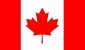 A compter du 7 janvier 2021, tous les voyageurs âgés de 5 ans ou plus entrant au Canada devront, au moment de leur embarquement, être en possession d’un test PCR négatif de moins de 72h. Plus d’informations sur le site du gouvernement canadien. Dans les prochains jours (date à confirmer), tous les voyageurs arrivant de l’étranger devront se soumettre à un 2ème test PCR à leur arrivée au Canada, ainsi qu’un troisième test à la fin de leur période de quarantaine de 14 jours. En attendant le résultat du test, les voyageurs devront être hébergés, à leurs frais, dans un des hôtels qui leur sera indiqué à l’aéroport (le coût du test et de l’hébergement est estimé à 2000 CAD, soit environ 1290€). Les voyageurs dont le test sera négatif pourront ensuite poursuivre leur quarantaine à leur domicile. Toute personne entrant au Canada devra se mettre en isolement pendant 14 jours après son arrivée.  Ceux qui n’ont pas de plan d’isolement précis seront placés dans un hôtel désigné par les autorités canadiennes). Le non-respect de cette règle est passible d’amendes élevées et de peines d’emprisonnement.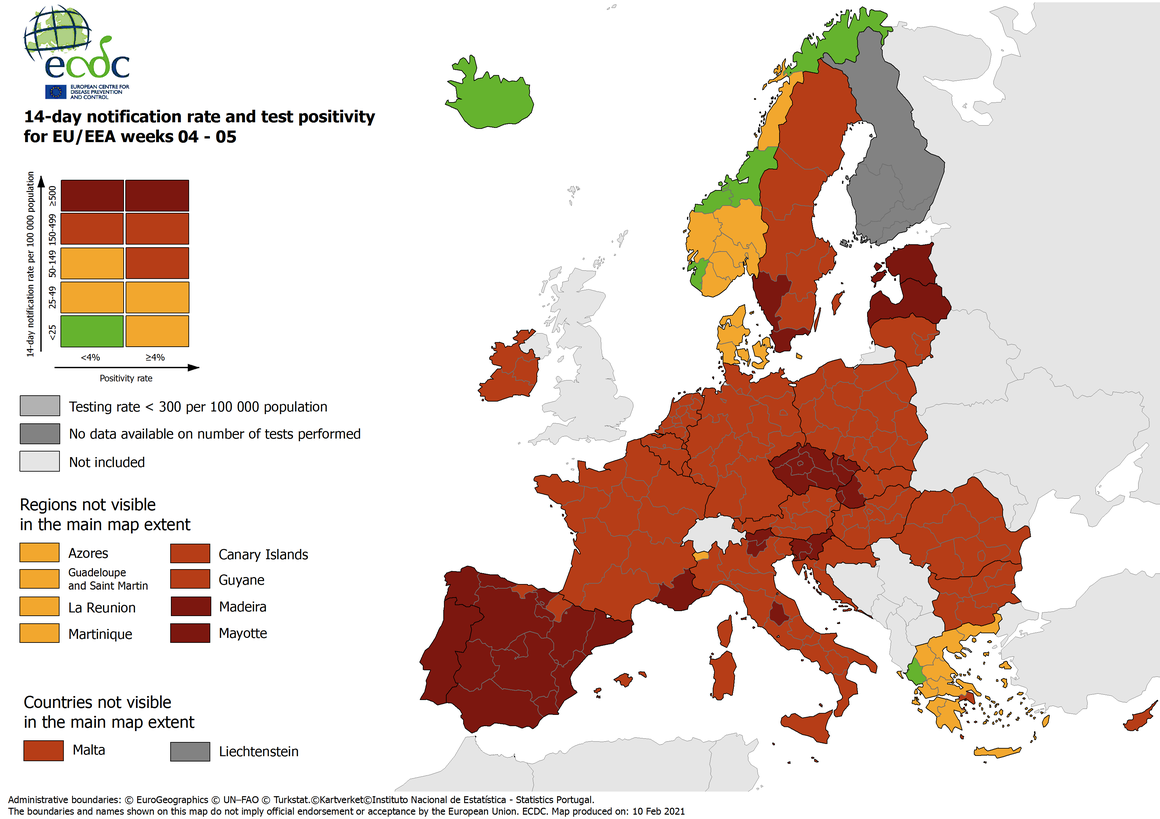 PaysEntrée sur le territoireRestrictions Consignes sanitaires Mesures de restriction vie socialeFranceLa France adopte sa propre classification nationale des zones à risque, de sorte que les restrictions de voyage pour la France ne sont pas fondées sur la carte commune des feux de circulation de l’UE.Les voyages en provenance des États membres de l’UE et des pays associés de Schengen vers la métropole sont autorisés, à condition qu’un résultat négatif du test biologique RT-PCR datant de moins de 72 heures avant la disponibilité du vol. Cette obligation ne s’applique pas aux résidents de la zone frontalière ni aux voyageurs arrivant par voie terrestre (route et train). Les frontières extérieures à l’espace européen restent fermées et tout déplacement international est totalement et strictement déconseillé jusqu’à nouvel ordre et soumis au régime des motifs impérieux (le travail à l’étranger en fait partie). Il faut présenter le contrat de travail pour embarquer. 
En cas de déplacement impératif, des précisions sur la réglementation en vigueur peuvent être trouvées dans les Conseils aux voyageurs de chaque pays. Quelle que soit la destination, il est fortement recommandé de s’inscrire sur Ariane pour recevoir des informations et des alertes tenant compte des dernières évolutions de la situation dans le pays et de contracter une assurance voyage en s’assurant qu’elle couvre les risques sanitaires liés à la Covid-19.Restrictions au niveau régional ou localLes masques sont obligatoires dans les lieux publics fermés. En outre, le port d’un masque est obligatoire pour toute personne âgée de plus de 11 ans dans tous les espaces publics, les transports en commun, les zones bondées, les taxis, les restaurants, les cafés, les bars (obligatoire pour le personnel et les clients lorsqu’ils se déplacent), à l’école (obligatoire pour les enseignants, le personnel éducatif et les élèves – non recommandé dans les jardins d’enfants), dans les casinos et dans le cas des personnes vulnérables.Une exception est prévue pour les personnes handicapées: dans ce cas, un certificat médical est requisUn couvre-feu nocturne est actuellement en vigueur en France métropolitaine. Entre 19 h 00 et 6 h 00, vous ne pouvez quitter votre résidence que pour les raisons suivantes et avec un certificat d’exemption:le trajet domicile-travail, l’école ou le lieu de formation;effectuer des voyages d’affaires essentiels qui ne peuvent être reportés;rendez-vous médicaux qui ne peuvent être effectués à distance ou différés;les raisons familiales essentielles, l'assistance aux personnes vulnérables, aux personnes en situation précaire ou la prise en charge d'enfants;les personnes handicapées et la personne qui les accompagne;les citations à comparaître judiciaires ou administratives;participer à une mission d’intérêt général à la demande d’une autorité administrative;transit aérien ou ferroviaire lié à des trajets à longue distance;promener un animal à l’extérieur à moins de 1 km de son lieu de résidence et pour une courte période de temps.En savoir plus:Gouvernement.fr Lecouvre-feu: Téléchargez vos certificatsLe couvre-feu: Certificats en ligne. Privilégier le télétravail au moins 4 fois par semaine. Un confinement national pour 4 semaines à partir du 3 avril. Il est possible de sortir de chez soi sans limite de temps mais dans un rayon de 10 km. Il faut se munir d’une attestation pour justifier d’un déplacement au-delà. Les déplacements vers les régions entre ces régions confinées et vers des régions non-confinées sont interdits. AllemagneEntrée sous restrictionDès lors, tout déplacement international - depuis l’étranger vers la France et de France vers l’étranger - est totalement et strictement déconseillé jusqu’à nouvel ordre.Renforcement des règles de quarantaine auxquelles doivent se soumettre les voyageurs en provenance de la France, qui depuis le 28 mars 2021, y compris les territoires d’outre-mer, est classée comme zone « à fort taux d’incidence ».Il convient de consulter très régulièrement le site du Robert Koch Institut (information disponible en allemand et en anglais). A compter du 11 janvier 2021, l’Allemagne a décidé de renforcer les règles de quarantaine auxquelles doivent se soumettre les voyageurs en provenance de zone à risque. Les changements majeurs prévus sont en particulier toute personne entrant sur le territoire allemand (par voie aérienne, maritime, fluviale, ferroviaire ou routière) ayant séjourné ou transité dans les 10 derniers jours dans une zone classée comme « à risque » par les autorités sanitaires allemandes devra se conformer à quatre principales obligations :Mesure 1 : Informer les autorités sanitaires locales de son entrée sur le territoire allemandMesure 2 : obligation de passer un test PCR négatif dans les 48h avant son entrée sur le territoire allemand, soit juste après l’entrée sur le territoire Mesure 3 : Observer une quarantaine de 10 jours à son domicile, sans y recevoir de visite (hors autres membres du domicile). Dans certains Länder, cette quarantaine peut être réduite à 5 jours sur présentation d’un second test PCR négatif réalisé en Allemagne au plus tôt 5 jours après l’entrée sur le territoire allemand. Pour les frontaliers, des exemptions à l’obligation de quarantaine seront accordées par la Sarre et la Rhénanie-Palatinat.Mesure 4 : Informer les autorités sanitaires de toute apparition de symptômesLe département de la Moselle est classé en zone de circulation de virus variant avec obligation de tests pour les transfrontaliers entre le département français de Moselle et les régions allemandes limitrophes.Interdiction aux compagnies aériennes ainsi que les compagnies de train, de bus ou de bateau de transporter vers l’Allemagne des personnes en provenance de la Moselle, Afrique du Sud, Botswana, Brésil, Lesotho, Malawi, Mozambique, Swaziland, Zambie, Zimbabwe.Masques obligatoiresLes masques à visage doivent être utilisés dans les transports publics, les bâtiments publics et les magasins (pour toute personne âgée de plus de 6 ans). Ils doivent également être portés dans des endroits où la distance sociale (1,5 mètres) ne peut pas être maintenue. En outre, des masques devraient également être portés à l’extérieur des magasins où se forment des files d’attente avant Noël et la nouvelle année, ainsi que dans les parkings.Distanciation physique Ces mesures peuvent être plus étendues selon les Länder. TEST : Les personnes qui reviennent des zones à risque peuvent recevoir un test gratuit. Les frais engagés sont couverts si le test est effectué dans les 72 heures suivant l’entrée dans le pays.Sont interdits sur tout le territoire fédéral :Les rassemblements de plus de 5 personnes de deux foyers maximum dans les zones avec un taux d´incidence cumulé sur 7 jours supérieur à 100 ;Les rassemblements de plus de 1 foyer plus une autre personne maximum dans les zones avec un taux d´incidence cumulé sur 7 jours entre 36 et 100 ;Les rassemblements de plus de 10 personnes de trois foyers différents dans les zones avec un taux d´incidence cumulé sur 7 jours inférieur à 35 ;Les nuitées touristiques (les déplacements privés non impérieux sont fortement déconseillés, y compris pour rendre visite à la famille) ;Les déplacements supérieurs à 15 km autour de la ville de résidence dans les districts (Landkreis) où le taux d’incidence dépasse 200 nouvelles contaminations cumulées en 7 jours pour 100 000 habitants (sauf deux motifs impérieux : activités professionnelles et RDV médicaux).Les magasins de détail, à l’exception des épiceries et des magasins destinés à répondre aux besoins quotidiens, sont fermés. Les librairies, les jardiniers et les boutiques de fleurs peuvent s’ouvrir. Dans les régions où le taux d’infection est compris entre 50 et 100 infections pour 100 000 habitants en sept jours, davantage de magasins sont autorisés à ouvrir, bien que dans des conditions strictes (temps réservé). Tous les clients doivent porter des masques médicaux (masques chirurgicaux ou masques KN95 ou FFP2).AutricheSeuls les passagers en provenance d’Australie, de Finlande, d’Irlande, d’Islande, du Japon, de Nouvelle-Zélande, de Norvège, de Corée du Sud, d’Uruguay et de la Cité du Vatican peuvent entrer sans restriction sur le territoire. Pour les autres, un formulaire de quarantaine doit être fourni à l’arrivée sur le territoire. Pour les ressortissants français, il faut se soumettre à une quarantaine de 10 jours qui pourra être réduite au bout du 5ème jour si un test PCR négatif ou antigénique négatif est réalisé. Les personnes suivantes peuvent être exempté de quarantaine si elles peuvent présenter un test PCR ou antigénique négatif en allemand ou anglais de moins de 72h avant leur entrée sur le territoire : travailleurs humanitaires, personnes voyageant à titre personnel, personnes entrant dans le pays sur une base d’une citation à comparaître, pour des raisons médicales, diplomates avec une carte d’accréditation. Pour ces personnes, si un test n’a pas pu être réalisé avant leur départ, elles devront se placer en quarantaine ou se soumettre à un test PCR à leur arrivée qui devra être négatif pour interrompre la quarantaine. Ces mesures ne s’appliquent pas aux personnes entrant « dans l’intérêt impérieux de la République autrichienne », les travailleurs frontaliers, les passagers en transit, personnes effectuant des déplacements réguliers (au moins une fois par mois). A l’atterrissage à l’aéroport de Vienne, un contrôle de température est effectué. Si la température est supérieure à 37,9°C, des tests plus poussés sont menés sur place. Un masque doit être porté dans tous les espaces publics intérieurs, des masques FFP2 sont requis.Dans tous les lieux publics (à l’intérieur et à l’extérieur), les personnes qui ne vivent pas dans le même ménage doivent garder une distance d’au moins un mètre l’une de l’autre.Un couvre-feu est en vigueur entre 20h et 6h du matin. Toutes les manifestations sont annulées (à quelques exceptions près comme les manifestations et les sports professionnels). Il est demandé aux gens de maintenir leurs contacts sociaux au strict minimum. À l’exception des personnes du même ménage, le contact est limité aux partenaires, aux parents et aux soignants.Dans tous les magasins ouverts, il faut désormais porter un masque FFP2. BelgiqueEntrée sous restriction. Les voyages non essentiels sont interdis jusqu’au lundi 1er avril.toutes les personnes qui se rendent en Belgique ou qui traversent la Belgique, et qui séjournent au moins 48 heures, doivent remplir un formulaire de localisation des passagers.S’identifier dans les 48h précédent  l’arrivée sur :Passenger Locator Form Il convient de s’informer sur l’évolution de la situation sanitaire et les consignes des autorités belges notamment sur les sites des autorités sanitaires locales, de l’ambassade de France en Belgique et du Consulat général de France à BruxellesPour la France (zone rouge) : Les voyageurs qui vont séjourner plus de 48h dans le territoire et qui ont passé 48h dans une zone rouge (dont la France fait partie) sont considérés comme « contact à haut risque », ce qui signifie qu’ils doivent se soumettre à une quarantaine de 10 jours qui pourra être écourtée à 7 jours si le résultat d’un test PCR réalisé au plus tôt 7 jours après l’arrivée sur le territoire est négatif. A l’arrivée sur le territoire, il faut présenter un test PCR négatif de moins de 72h. Pour les travailleurs frontaliers, ils ne sont pas obligés de soumettre à un test PCR et à une quarantaine s’ils restent moins de 48h sur le territoire. Port du masque obligatoire  À partir de 12 ans, les masques de visage (de tout tissu) sont obligatoires dans les transports publics (y compris aux arrêts et aux gares), dans les magasins et les centres commerciaux, les cinémas, les théâtres, les salles de concert et de conférence, les auditoriums, les lieux de culte, les musées, les bibliothèques, les bâtiments judiciaires, les marchés, les marchés aux puces et les foires, les bâtiments publics pour les pièces accessibles au public, les établissements de restauration, les rues commerçantes, les professions proches et leurs clients.Le port d’un masque reste fortement recommandé dans tous les autres lieux publics et est obligatoire lorsqu’il n’est pas possible de maintenir une distance physique de 1,5 mètres.Les autorités locales peuvent également prendre des mesures plus restrictives. Il est obligatoire de porter un masque à visage dans tous les espaces publics extérieurs et intérieurs de Bruxelles.Confinement : Le télétravail est obligatoire dans les domaines qui le permettent. Couvre-feu national de minuit à 5.00.En plus des mesures susmentionnées pour l’ensemble de la Belgique, les autorités wallonnes et la Région de Bruxelles ont instauré un couvre-feu de 22h à 6h. Pour la Flandre, ce couvre-feu est de minuit à 5h.Du 1 décembre au 15 janvier 2021-les rassemblements privés en intérieur sont limités à l’accueil d’une personne extérieure au foyer, toujours la même ;-les cafés et restaurants restent fermés ;-les magasins non essentiels rouvrent sous conditions strictes (le client doit faire ses courses seul en 30 minutes maximum, un client pour 10m²) ;-les hôtels et les chambres d’hôtes restent ouverts mais leurs restaurants sont fermés -les professions non médicales (coiffeurs, instituts bien être, salons de beauté…) restent fermées ;BulgarieEntrée sans restrictionVoyager en provenance des pays de l’UE est autorisé sans restriction. L’accès au territoire bulgare est autorisé sans restriction aux personnes en provenance d’un autre Etat membre de l’Union européenne et des pays de l’espace Schengen (y compris de Saint-Marin, Andorre, Monaco et du Vatican).Les voyageurs en provenance de France ne sont plus soumis au respect d’une quarantaine.Il faudra présenter un test PCR négatif réalisé dans 72h avant l’entrée sur le territoire bulgare. Port du masque obligatoire Le port du masque est obligatoire à l’extérieur lorsqu’une distance d’un mètre et demi ne peut être respectée, ainsi que dans les commerces, les transports en commun, les pharmacies et les hôpitaux. Désormais, seuls les masques à usage unique ou multiple sont autorisés. En cas de non-respect de cette mesure, les contrevenants sont passibles d’une amende pouvant aller jusqu’à 5 000€ (25 000€ si personne morale) ainsi que d’une peine d’emprisonnement de 5 ans. Par ailleurs, les autorités bulgares ont prévu la géolocalisation des personnes faisant l’objet d’un confinement obligatoire.En raison de l’évolution de la situation sanitaire, le gouvernement bulgare a décidé de proroger de deux mois l’état d’urgence épidémique. Un confinement partiel a également été prolongé jusqu’au 31 avril. Il sera renforcé pour une durée de dix jours à partir du 22 mars avec fermeture des écoles, des restaurants, de certains commerces et des événements réunissant du public. Les principales mesures de ce dernier sont :Fermeture des écoles, des restaurants, des bars et des centres commerciaux ;Suspension des activités culturelles de groupe, des événements sportifs et des excursions et visites en groupe de sites touristiques ;Interdiction des fêtes privées de plus de 15 personnes.Le télétravail est recommandé dans la mesure du possible. A partir du 22 mars, les mesures du confinement partiel sont renforcées pour une durée de 10 jours : fermeture des écoles, des restaurants, de certains commerces et des événements réunissant du public.Chypre Entrée sous restriction tout déplacement non essentiel entre la France et Chypre est déconseillé jusqu’à nouvel avis.Par ailleurs, il est à signaler que les vols décollant du nord de l’île en direction de la France (aéroport « d’Ercan », non agréé par l’Organisation de l’aviation civile internationale (OACI)) sont considérés comme des vols en provenance de Turquie (escale obligatoire), et dès lors leurs passagers seront soumis aux règles sanitaires applicables à l’entrée depuis ce pays (cf. fiche conseils aux voyageurs Turquie).Les voyageurs en provenance de France doivent fournir un résultat PCR négatif de moins de 72 h.La France est classifiée dans la nouvelle catégorie rouge "haut risque".Pour entrer à Chypre depuis la France il est nécessaire de disposer d’un test PCR négatif réalisé moins de 72h avant le départ et de remplir le CyprusFlightPass. Un deuxième test (payant) doit être réalisé à l’arrivée à Chypre et un isolement est nécessaire dans l’attente du résultat (généralement 24h).Il n’y a plus d’interdiction d’entrée pour les non-résidents, ni de période de quatorzaine en provenance de FranceLe gouvernement de la République de Chypre n’autorise plus le passage du Nord vers le Sud et du Sud vers le Nord. Seuls les ressortissants chypriotes et les résidents sont autorisés à traverser la ligne verte, sous réserve de présenter un test Covid-19 négatif de moins de 72 heures. Dans le même temps, le Nord de l’ile exige un test covid-19 négatif de moins de 24h.Port du masque obligatoire pour les plus de 12 ans  dans des espaces publics fermés,  dans des lieux publics extérieurs et dans tout lieu de travail qui implique la proximité physique du public dans les magasins de détail et pour les personnes qui livrent des marchandises.Des mesures de distance physique de 2 mètres à l’extérieur et de 3 mètres à l’intérieur sont en place.Depuis le 10e janvier 2021, un verrouillage strict est en place afin de contenir l'expansion du virus et de garantir la fourniture de services de santé.Un couvre-feu est en place et la circulation des citoyens est interdite de 23 h 00 à 5 h 00, sauf pour des raisons essentielles ou urgentes, à condition que le certificat ou les documents pertinents soient disponibles (comme le formulaire de confirmation du mouvement des employés en cas de raisons de travail). Pour sortir en dehors du couvre-feu, il est obligatoire d’envoyer un SMS, avec un nombre maximum de 2 SMS par personne et par jour et à des fins spécifiques seulement.Les rassemblements à domicile sont autorisés avec un maximum de 10 personnes, y compris des enfants mineurs.Les rassemblements dans des lieux publics et privés (par exemple parcs, places, réservoirs d'eau, aires de pique-nique, plages, etc.) sont autorisés, à condition que le nombre de personnes ne dépasse pas 2, à l'exclusion des enfants mineurs.Les manifestations de masse, les rassemblements dans des lieux publics ou privés tels que les bazars sont interdits.CroatieA compter du 14 janvier 2021 : Durcissement des conditions d’entrée en Croatie selon le critère sanitaire de provenance et non de nationalité des voyageurs.Par décision des autorités croates du 1er décembre 2020 entrée en vigueur le même jour, tous les voyageurs y compris les enfants en provenance des pays membres de l’Union européenne (sauf ceux placés en zone verte sur le site du Centre européen de prévention et de contrôle des maladies, ce qui n’est pas le cas de la France) doivent présenter à leur arrivée en Croatie un test PCR négatif effectué moins de 48h avant d’accéder au point d’entrée sur le territoire, ou se soumettre à l’arrivée en Croatie à un test PCR avant de s’auto-isoler dans l’attente d’un résultat négatif. Les conditions de mise en œuvre des tests à l’arrivée et de l’auto-isolement qui s’ensuit ne sont pas définies à ce stade.Le virus étant en forte recrudescence en Croatie, il convient de s’informer sur l’évolution de la situation sanitaire et les consignes des autorités locales (notamment sur les sites du gouvernement croate et de l’institut national pour la santé publique, en anglais) et de consulter le site en ligne et les réseaux sociaux de l’ambassade de France en Croatie.Port du masque obligatoire dans tous les lieux fermés ainsi qu’en extérieur partout où il n’est pas possible de respecter une distanciation de 1,5 mètre ;Une recrudescence du nombre de cas dans l’espace européen (États membres de l’Union européenne ainsi qu’Andorre, Islande, Liechtenstein, Monaco, Norvège, Royaume-Uni, Saint-Marin, Saint-Siège et Suisse) étant observable, il convient de rester vigilant et avant tout déplacement de se tenir informé sur l’évolution de la pandémie.Rassemblements :Interdiction des rassemblements de plus de 25 personnes ;Les rassemblements publics doivent s’interrompre à 22h00 ;Pas plus de 25 personnes peuvent assister aux enterrements ;Les autres fêtes ne peuvent accueillir plus de 10 personnes ;Fermeture de tous les restaurants et cafés (sauf les établissements fonctionnant avec un "drive-in" ou assurant des livraisons), clubs sportifs ou cercles culturels amateurs, centres de récréation, salles de musculation, fitness, casinos, etc. Les cinémas, musées, théâtres, projections/expositions/performances artistiques professionnelles sont limités à 25 personnes, compte tenu des mesures générales de sécurité. Les établissements devraient fermer à 22 h 00. DanemarkEntrée sous restrictionLes autorités danoises ont annoncé que toute personne (résidente ou non-résidente au Danemark) arrivant au Danemark à partir du 9 janvier 2021 doit présenter un test covid-19 négatif de moins de 24h.L’accès au territoire danois est par ailleurs actuellement restreint vis-à-vis de l’ensemble des personnes non résidentes au Danemark, sauf en vertu de quelques exceptions très limitées (y compris pour un simple transit) Depuis la France ou tout autre pays considéré comme « fermé », seules les personnes pouvant satisfaire aux deux conditions suivantes peuvent désormais accéder au territoire danois pour un court séjour :1) Faire valoir un motif de voyage valable et justifié, selon la liste publiée sur le site internet de la police danoise (avec les pièces justificatives demandées)2) Faire valoir un test covid-19 négatif et datant de moins de 24 heures à l’embarquement.Depuis la France, seules les personnes pouvant faire valoir un motif légitime et justifié seront autorisées à accéder au territoire danois : entretien d’embauche, travail, études, formation.La liste des motifs légitimes et la liste des justificatifs devant impérativement être présentés est consultable sur le site de la police danoise.  Les personnes se présentant sans pouvoir justifier d’un motif valable de voyage et d’un test négatif se verront refuser l’accès au territoire danois. Des contrôles sont effectués aux frontières et à l’arrivée dans les aéroports. Les ressortissants étrangers qui présenteraient des symptômes évidents de maladie (toux sèche, fièvre) ne sont pas admis, indépendamment du motif du voyage.Il faut également se soumettre à un test antigénique avant de quitter l’aéroport (sauf pour les moins de 15 ans, les personnes en transit et le transport de marchandises). Après leur arrivée sur le territoire, les personnes devront s’isoler pendant 10 jours soit dans une à domicile, soit dans un centre municipal pour les non-résidents (à leur frais). Un test PCR réalisé 4 jours après le début de l’isolement, s’il est négatif, permet d’interrompre l’isolement. Port du masque obligatoire  pour les personnes âgées à partir de 12 ans dans les transports en commun, dans les magasins, les lieux culturels et les écoles, lors de grands rassemblements,dans un contexte professionnel, où des contacts fréquents ou prolongés ne peuvent être évités, dans les restaurants, cafés, pâtisseries, boulangeries, fast-foods.Distance d’au moins 1 mètre en général. Distance d’au moins 2 mètres dans certaines situations comme les contacts avec les groupes à risque, les chœurs, etcRestrictions supplémentaires dans le Grand CopenhagueEn raison du nombre élevé d’infections au Danemark, un verrouillage à l’échelle nationale est en vigueur et des mesures plus strictes ont été appliquées à l’ensemble du pays. Une série de mesures nationales s’appliqueront jusqu’au 5 avril 2021.Pour connaître ces mesures, consulter le site suivant.  EspagneEntrée sous contrôleTous les passagers arrivant par avion ou par voie maritime doivent subir un contrôle de température, qui doit être inférieure à 37,5° C.Documentation de voyage obligatoire	
Tous les voyageurs doivent remplir un formulaire de santé publique ou utiliser l’application gratuite « Spain Travel Health » (SpTH). Après avoir rempli le formulaire, les passagers obtiendront un code QR qu’ils doivent présenter à leur arrivée en Espagne.Des contrôles aléatoires à la frontière franco-espagnole seront mis en place côté français, afin de réduire la mobilité vers les stations de ski espagnoles.à compter du 23 novembre, obligation de présenter un test PCR négatif effectué moins de 72h avant l’arrivée à l’entrée du territoire espagnol par voie aérienne ou maritime.Une pénalité financière dissuasive est prévue en cas de non présentation de test PCR négatif à l’arrivée. Le document présentant le résultat du test PCR doit être rédigé en espagnol, en français, en allemand ou en anglais.Aucune mise en quarantaine à l’entrée sur le territoire espagnol n’est en vigueur.Le transit par l’Espagne par voie terrestre et aérienne est possible, à tout moment. Il n’est en revanche pas possible de séjourner dans l’une des régions traversées en voiture, même pour une seule nuitée.Toutes les régions limitent les déplacements entre régions. Il faut un motif essentiel (cf. infra) pour entrer et sortir. De plus, il est autorisé de se rendre dans les lieux de résidence habituelle de parents ou d’amis proches.Le retour d’Espagne vers le pays de résidence habituelle est toujours possible, à toute date. Il convient de s’assurer des conditions de voyage, en France, au moment donné.Les motifs essentiels aux déplacements entre communautés autonomes (et parfois au sein des communautés autonomes) sont les suivants :acquisition de médicaments, produits sanitaires et autres biens de première nécessité ;rendez-vous médicaux ;consultations aux centres vétérinaires pour urgence avérée ;obligations professionnelles, administratives, juridiques ou judiciaires ;obligations scolaires, universitaires et d’apprentissage ;retour à la résidence habituelle ;assistance aux personnes vulnérables (âgées, mineures, personnes placées en tutelle ou curatelle, personnes handicapées) ;cas de force majeure avérée ;accès aux stations-service servant pour assurer les activités citées précédemment.L’ensemble du territoire espagnol est soumis aux règles de la « nouvelle normalité », qui prévoient notamment :le port du masque obligatoire pour toute personne de plus de 6 ans, dans les espaces publics ou dans les lieux recevant du public, y compris les hôtels et les commerces, lorsqu’une distance d’un mètre cinquante ne peut être respectée entre deux personnes ; le port du masque obligatoire dans les véhicules, si les passagers ne résident pas dans le même foyer ; le respect des gestes barrières ; la tenue de registres de passagers par les opérateurs de transports, conservés pendant quatre semaines.Toute personne âgée de plus de six ans doit garder une distance physique de 1,5 mètres. Sinon, il faut porter un masque pour le visage.couvre-feu national entre 23 h 00 et 06 h 00. Les régions autonomes ont le pouvoir de commencer le couvre-feu une heure plus tôt, ou plus tard.Les rassemblements sociaux en plein air sont limités à six personnes. Des mesures d’éloignement physique doivent être garanties et des précautions maximales doivent être prises pour éviter les réunions et la surpopulation à l’intérieur. Des écarts régionaux peuvent s’appliquer.Quatorze communautés autonomes appliquent de fortes restrictions de circulation à l’entrée et à la sortie de leur territoire (« confinement territorial ») : le Pays basque, la Communauté forale de Navarre, l’Aragon, la principauté des Asturies, La Rioja, la Cantabrie, la Galice, la Catalogne, l’Andalousie, la Castille-et-Léon, la Castille-La Manche, la Communauté valencienne, Murcie et les Canaries.Les centres et complexes sportifs sont eux aussi soumis à une capacité d’accueil fixée à 50% au maximum tout en respectant, pour les activités collectives, des groupes inférieurs ou égaux à 6 personnes.La Généralité de Catalogne a adopté des mesures concernant l’ensemble du territoire de la Généralité, depuis le 29 octobre. Un couvre-feu est instauré de 22h à 06h sur l’ensemble du territoire. Les entrées et sorties de Catalogne sont limitées (raisons impérieuses seulement). Le weekend (du vendredi 06h au lundi 06h), les déplacements sont limités à la commune de résidence.Pour connaître la situation dans chaque région, il convient de consulter de France diplomatie. EstonieEntrée sous restrictionLa France ayant dépassé le seuil du taux de personnes nouvellement infectées par le coronavirus, les voyageurs en provenance de France arrivant en Estonie ont l’obligation de respecter les dispositions des 2 tests (*restrictions)À compter du 15 janvier 2021, les voyageurs, y compris les résidents et ressortissants estoniens, en provenance d’un pays présentant un taux élevé d’infection (c’est-à-dire supérieur à 150 cas positifs pour 100 000 habitants au cours des 14 derniers jours) sont soumis à des mesures sanitaires spécifiques à leur arrivée en Estonie et doivent respecter une période d’auto-isolement de 10 jours. Ces mesures s’appliquent également en cas de transit par l’un de ces pays. Cette mesure concerne actuellement les voyageurs en provenance de France.Les voyageurs français sont soumis à des mesures sanitaires spécifiques à leur arrivée en Estonie et doivent respecter une période d’auto-isolement de 10 jours.Deux situations sont possibles :  - 1er cas : un test PCR a été réalisé dans les 72 heures avant l’arrivée en Estonie et le résultat est négatif. Seuls les tests PCR sont pris en compte par les autorités estoniennes.
Le voyageur doit présenter une attestation rédigée en estonien, russe ou anglais de réalisation du test. Ce document doit comporter les informations suivantes : date et lieu de la réalisation du test, nom et coordonnées du centre ayant procédé au test, type de test effectué et résultat du test.
À son arrivée en Estonie, le voyageur doit rester en auto-isolement pendant 10 jours, mais peut réduire cette durée en effectuant un 2ème test au plus tôt le 6ème jour après le premier test. La période de 6 jours est calculée à compter du lendemain de la réalisation du 1er test. Si les résultats aux deux tests sont négatifs, la période d’auto-isolement prend fin.2ème cas : aucun test n’a été effectué dans les 72 heures avant le départ1ère option : effectuer un test à l’arrivée en Estonie et respecter une période d’auto-isolement de 10 jours avec la possibilité de réduire cette durée en effectuant un 2ème test au plus tôt le 6ème jour après le premier test. La période de 6 jours est calculée à compter du lendemain de la réalisation du 1er test. Si les résultats aux deux tests sont négatifs, la période d’auto-isolement prend fin.2ème option : le voyageur n’effectue aucun test à son l’arrivée en Estonie. Dans ce cas-là, il doit respecter une période d’auto-isolement stricte de 10 jours à son lieu de résidence ou de séjour permanent ; seules les sorties pour les rendez-vous médicaux urgents ou l’achat de nourriture sont autorisées.Remplir 24h avant son entrée sur le territoire un formulaire qui atteste que le voyageur a connaissance de son obligation de se placer en isolement à son arrivée. Depuis le 24.11.2020, l’obligation de porter un masque ou de couvrir le nez et la bouche est valable dans tous les espaces publics de toute l’Estonie,  dans les transports en commun, dans les salles de service et les espaces publics des entreprises commerciales et lors de conférences, de concerts, de théâtres et de cinémas. Une exception à cette obligation est prévue pour les personnes qui, pour des raisons médicales, ne sont pas en état de porter un masque (par exemple les asthmatiques) et pour les enfants de moins de 12 ans. La règle des 2+2 s’applique dans les entreprises,  ce qui signifie qu’au maximum deux personnes peuvent se déplacer ensemble et à une distance d’au moins deux mètres.Une distance de 2 mètres est également requise entre les groupes de personnes dans les établissements de restauration et de divertissement, avec un maximum de 10 personnes par groupe (règle 10+ 2).À partir du 28.11.2020, des événements publics, tels que des spectacles, des concerts, des festivals, des événements culturels folkloriques, des foires, des conférences, etc., sont autorisés avec un maximum de 500 visiteurs à l’extérieur ou 400 visiteurs à l’intérieurPas de nouvelles mesures à ce jourFinlandeEntrée sous restrictionLes déplacements entre la France et la Finlande restent toujours soumis à restrictions. Les personnes désireuses de se rendre sur le territoire finlandais doivent pouvoir justifier soit de leur résidence en Finlande, soit d’un lien familial avec un résident local, soit d’un motif d’ordre professionnel ou pour études.Seuls les déplacements essentiels sont actuellement autorisés en direction de la Finlande. Hormis les personnes ayant leur résidence permanente en Finlande ou possédant la nationalité finlandaise, l’appréciation du motif de venue en Finlande est du seul ressort des garde-frontières finlandais qui peuvent refuser l’entrée sur le territoire finlandais. Afin de vérifier si le motif de voyage en Finlande est bien autorisé, consulter le site des garde-frontières finlandais ou contacter les garde-frontières par mail ou téléphone.Recommandation : toute personne en provenance de France doit pendant 14 jours éviter les contacts avec d’autres personnes dans la mesure du possible, doit rester chez soi et ne doit pas, en accord avec son employeur, se rendre sur son lieu de travail. Il convient également durant cette période d’éviter de prendre les transports en commun.Cette quarantaine peut être raccourcie si la personne accepte de passer deux tests (par exemple, un en France moins de 72 heures avant le départ ou un en arrivant en Finlande et un autre 72 heures après l’arrivée), et que les deux tests s’avèrent négatifsPour un séjour de moins de 72 heures, les voyageurs peuvent se dispenser d’un auto-isolement sous réserve de présentation d’un test Covid négatif datant de moins de 72 heures à l’arrivée. Dans ce cas seulement, le voyageur est dispensé du second test.À leur arrivée en Finlande, les voyageurs pourront faire l’objet d’un dépistage obligatoire.Port du masque recommandé dans les lieux où le respect d’une distanciation physique n’est pas possible, dans les zones où les cas sont fréquents au cours des 14 derniers jours, ainsi que dans les transports en commun. Les masques sont également recommandés en attendant les résultats d’un test Covid et pour les voyageurs des zones à risque élevé qui se rendent de la frontière à leur lieu de quarantaine. Le port du masque n’est toutefois pas obligatoire (sauf compagnies aériennes) et l’absence de port n’est pas sanctionnée. Il est recommandé de respecter une distance de 2 mètres minimum entre les personnes.Depuis le 13 août, le gouvernement finlandais propose d’appliquer une nouvelle recommandation en matière de télétravail. A la lumière de la situation épidémiologique actuelle, cette recommandation vaut pour l’ensemble du territoire finlandais.Il est recommandé de suspendre ou d’organiser à distance les passe-temps de groupe gardés à l’intérieur pour les personnes âgées de 18 ans et plus, surtout si des groupes à risque sont présents. Au cours de la phase de propagation de l’épidémie, il est recommandé que les passe-temps collectifs pour adultes soient mis en œuvre à distance dans la mesure du possible et suspendus complètement si nécessaire.Pas de nouvelles mesures à ce jourGrèceEntrée sous contrôleTous les voyageurs, quelle que soit leur nationalité et provenance, doivent obligatoirement remplir un formulaire en ligne au moins 24h avant le voyage et présenter à leur embarquement, les résultats rédigés en anglais d’un test négatif au coronavirus Covid-19 (RT-PCR) de moins de 72h pour toutes les arrivées (arrivées par voie terrestre autorisées uniquement via la Bulgarie).formulaire en ligne Il est obligatoire de se soumettre à un test rapide en arrivant en Grèce, ainsi qu’à une quarantaine préventive de 7 jours.Depuis le 1er juillet, toutes les personnes qui résident en France ou dans un des autres pays de l’UE, au Royaume-Uni, en Suisse, en Norvège, au Liechtenstein et en Islande) sont autorisés à entrer en Grèce.Les visiteurs arrivant par avion, terrestre ou maritime seront soumis à des tests aléatoires à leur arrivée. En cas de résultat positif, ils seront contactés et placés en quarantaine de 14 jours. Par ailleurs, un dépistage aléatoire au Covid-19 (PCR) peut être demandé à l’arrivée de voyageurs, quelles que soient leur nationalité et leur voie d’entrée en Grèce. Tout test positif implique d’observer une quarantaine de 14 jours (au moins 7 jours pour les « cas contacts ») dans une structure désignée par les autorités sanitaires. En cas de dégradation de la situation sanitaire, des mesures de confinement temporaires et ciblées pourront être prises.Port du masque obligatoire dans tous les espaces intérieurs et extérieurs. Les citoyens sont encouragés à appliquer partout les règles de distance physique. Des règles spéciales de dissociation sociale ont été établies pour un large éventail de lieux tels que les hôpitaux, les centres médicaux, les restaurants, les cafés, les bureaux, les écoles, les universités, les supermarchés, les centres commerciaux, les véhicules et les gares de transport en commun, les petits magasins, les salons de coiffure, les lieux de culte, les ascenseurs, etc.Un confinement généralisé à tout le pays est en vigueur depuis le samedi 7 novembre. Un couvre-feu nocturne est appliqué selon les régions entre 21h et 5h ou entre 18h et 5h selon les régions. Il convient donc de se renseigner auprès des autorités locales.  Les transports publics et les taxis sont obligés de porter un masque. Cela comprend les passagers des traversiers, des bateaux de jour et des taxis maritimes.confinement : seules les sorties pour des raisons professionnelles et privées impérieuses, dûment autorisées, seront possibles. Resteront ouverts les supermarchés, les pharmacies et les établissements hospitaliers. La distribution de repas par des services de livraison sera autorisée.HongrieFermeture des frontières hongroises Dès le 1 septembre, en raison de la pandémie de Covid-19, les frontières hongroises sont fermées aux étrangers quelle que soit leur provenance depuis le 1er septembre.(exceptions possibles avec accord police hongroise)Dès lors, tout déplacement international - depuis l’étranger vers la France et de France vers l’étranger - est totalement et strictement déconseillé jusqu’à nouvel ordreSeuls les ressortissants hongrois, les étrangers résidant légalement en Hongrie pourront entrer en Hongrie à condition de respecter une quarantaine de 14 jours qui pourrait être réduite sur présentation de deux tests Covid-19 négatifs réalisés à 5 jours d’intervalles (les tests Covid-19 fait à l’étranger ne seront plus reconnus à partir du 1er septembre). Port du masque obligatoireLes personnes qui visitent des lieux publics (magasins, centres commerciaux, établissements de santé et de protection sociale, bureaux d’accueil) ainsi que les personnes qui utilisent les transports publics et les taxis sont tenues de porter un masque ou de couvrir leur visage d’autres substituts (écharpes, châles, etc.). Depuis le 11.11.2020, le port du masque est également obligatoire dans certaines zones publiques des municipalités de plus de 10 000 habitants. Il n’est pas obligatoire de porter un masque pendant les activités sportives ainsi que dans les parcs et les espaces verts..Les rassemblements en groupes sont interdits et une interdiction générale des manifestations (y compris les manifestations culturelles et sportives ainsi que les foires de Noël) est en place. Des compétitions sportives peuvent être organisées sans auditoire et les réunions familiales sont autorisées avec un maximum de 10 participants. Les événements de musique et de danse pour plus de 500 personnes ne sont toujours pas possibles. À partir du 03.11.2020, les boîtes de nuit doivent être ferméesA compter du 11 novembre, de nouvelles mesures sont mises en place : couvre-feu entre 20h et 5h, interdiction des rassemblements, limitation à 10 personnes des événements de famille, fermeture des restaurants et des établissements de spectacles, réservations d’hôtel limitées exclusivement aux voyages d’affaire….IrlandeLes liaisons sont autorisées à rouvrir, mais les voyageurs devront, quelle que soit leur nationalité, présenter un test PCR négatif de moins de 72 heures à leur arrivée en Irlande. Des poursuites pourront être prévues en cas de non présentation de ces tests (6 mois de prison et 2 500 euros d’amende). Pour plus d’information, les voyageurs sont invités à consulter la page des autorités irlandaises.Entrée sous restrictionFormulaire à remplir en ligne avant l’entrée dans le pays Toute personne entrant sur le territoire irlandais, quels que soient sa nationalité et le pays d’où elle vient, doit remplir à son arrivée le formulaire Passenger Locator Form, exception faite des personnes en transit, arrivant d’Irlande du Nord ou faisant partie de la liste des personnes exemptées.Tous les voyageurs doivent présenter un test PCR négatif de moins de 72 heures à leur arrivée en Irlande. En cas de non-présentation d’un test PCR négatif, les sanctions applicables sont une amende pouvant aller jusqu’à 2500 euros ou 6 mois de prison, ou les deux.Quarantaine : classification des pays en 2 catégories : - catégorie 1 : (la France n’en fait pas partie) Cette catégorie inclut les pays du monde entier, sauf les pays dits à « haut risque », correspondant à la liste de pays de « catégorie 2 ». Les voyageurs en provenance de ces pays sont soumis à une quarantaine dans le lieu de leur choix. Toutefois, les autorités irlandaises alertent sur le fait que la liste des pays dits à « haut risque » (pays de catégorie 2) est susceptible de changements avec un préavis très court, selon l’évolution de la pandémie. Il est dès lors demandé à tous les voyageurs de la consulter avant leur déplacement, pour s’assurer de bien connaître leurs obligations. Ils sont soumis à une quarantaine de 14 jours, à l’adresse spécifiée sur le formulaire Passager (Passenger Locator Form), qui peut être le domicile de la personne concernée. Les exceptions à cette règle sont très limitées. Après un minimum de 5 jours suivant leur arrivée, les passagers peuvent quitter leur quarantaine en vue de faire un test PCR. A condition que la personne ne provienne pas d’un pays dit de catégorie 2 (cf les règles spécifiques applicables pour ce type de pays ci-dessous) et que la personne ai reçu une confirmation écrite que le test est soi négatif soi sans résultat, la période de quarantaine peut cesser. La confirmation écrite du résultat du test doit être conservée pendant au moins 14 jours. Si les voyageurs soumis à une quatorzaine prévoient de l’effectuer dans un hôtel ou un logement de passage, il est vivement recommandé de dûment vérifier, au préalable, que la structure les accepte bien pour cette quatorzaine.- catégorie 2 :  Depuis le jeudi 15 avril, les passagers arrivant de France sur le territoire irlandais sont soumis à une quarantaine obligatoire dans des hôtels désignés par le gouvernement. La réservation doit être faite avant le départ. La non application de cette règle est constitutif d’une infraction passible de poursuites. La mise en œuvre de la mesure est assurée par les forces de l’ordre irlandaises. Quarantaine strict de 14 jours OBLIGATOIRE dans un hôtel. Le séjour est au frais des voyageurs et doit être réservé et payé avant de voyager en Irlande. Les chambres peuvent être réservées via un portail en ligne (https://www.quarantinehotelsireland.ie/). Le coût de la quarantaine obligatoire est de l’ordre de 150 € par jour pour les adultes, avec des tarifs réduits pour les enfants. L’arrivée en Irlande sans réservation par les voyageurs devant effectuer cette quarantaine obligatoire sera considérée comme une infraction. Le gouvernement se charge du transfert vers l’hôtel de quarantaine, que les voyageurs arrivent par les ports ou les aéroports. Le transfert sera assuré par l’armée irlandaise (Irish Defense Forces). Cette période de 14 jours peut être réduite si la personne obtient le résultat d’un test démontrant que le virus n’est pas détecté, ce test pouvant être effectué après 10 jours de quarantaine. Port du masque obligatoire dans les transports en commun.  Port du masque également dans les lieux publics comme dans les magasins ou dans les centres commerciaux.Le gouvernement irlandais a annoncé un assouplissement à partir du 12 avril des mesures de niveau 5 du plan national de lutte contre la Covid-19. Les mesures en vigueur sont notamment les suivantes :
• À partir du 12 avril, les restrictions aux déplacements en Irlande sont assouplies pour permettre les déplacements à l’intérieur de son propre comté ou dans un rayon de 20 km de son domicile s’il est nécessaire de traverser les frontières du comté. Certaines situations font exceptions à cette limite de déplacement :
o se rendre sur son lieu de travail, dans le cas où celui-ci est considéré comme essentiel (domaine de la santé, domaine social ou autre service essentiel et qui ne pourrait pas être rendu de chez soi) ;
o se rendre à des rendez-vous médicaux ou pour se procurer des médicaments ;
o assister aux services de jour pour les personnes atteintes d’un handicap « disability day services » ;
o faire des courses alimentaires ;
o pour raisons familiales vitales, telles que pour s’occuper d’enfants, de personnes âgées ou vulnérables, et en particulier de ceux vivant seuls ;
o pour raisons agricoles (production alimentaire ou soins aux animaux) ;
o assister à un mariage ou à des funérailles ;
o se rendre sur une tombe ;
o emmener des enfants aux activités sportives autorisées ;
o se rendre à une convocation de justice.
• Il est interdit d’accueillir des visiteurs à son domicile. Les rassemblements sociaux et familiaux hors du domicile et à l’extérieur sont limités à un unique autre foyer que le sien. Les personnes vivant seules ou avec des personnes mineures ou dépendantes peuvent néanmoins former une « bulle de soutien » avec un autre foyer (« support bubble »).
• Les personnes ayant reçu la deuxième dose du vaccin il y a plus de deux semaines peuvent rencontrer d’autres personnes entièrement vaccinées d’un autre foyer à l’intérieur, sans porter de masque ou en restant à deux mètres de distance.
• Les mariages sont limités à 6 personnes et les funérailles sont limitées à 10 personnes.
• Les rassemblements organisés ayant lieu à l’intérieur ou à l’extérieur sont interdits.
• Les rencontres et les entrainements sportifs sont interdits, à l’exception du sport de haut niveau.
• Les offices religieux doivent se tenir en ligne.
• Les lieux culturels, les boites de nuit et casinos, les salles de sport et les commerces non-essentiels sont fermés. Les commerces et services essentiels, comme les commerces alimentaires, peuvent rester ouverts. Les activités de construction sont arrêtées, sauf chantiers prioritaires ou urgents.
• Les pubs et restaurants ne peuvent faire que de la vente à emporter. A Dublin, les pubs ne servant pas de nourriture sont fermés.
• Les hôtels et autres hébergements peuvent rester ouverts, mais seulement pour soutenir les services essentiels.
• Le télétravail est la norme, sauf dans le cas en cas de travail considéré comme essentiel (domaine de la santé, domaine social ou autre service essentiel et qui ne pourrait pas être rendu de chez soi).
• Toutes les écoles rouvrent à partir du 12 avril.
• Les transports publics fonctionnent, mais de façon réduite.ItalieEntrée sous restrictionRemplir formulaire pour déclarer l’entrée sur le territoire et prendre connaissance du document d’information.Certaines régions italiennes (Sardaigne, Sicile, les Pouilles) peuvent demander un document à remplir en ligne.Dès lors, tout déplacement international - depuis l’étranger vers la France et de France vers l’étranger - est totalement et strictement déconseillé jusqu’à nouvel ordreLes voyageurs en provenance de France doivent :  • présenter le résultat négatif d’un test moléculaire (PCR) ou antigénique de moins de 48h, ou se soumettre à un test sur place en arrivant en Italie. Les personnes ne présentant pas ce document devront faire une quatorzaine. • se signaler dès l’arrivée à l’autorité sanitaire régionale (liste par région) ; Se soumettre à un isolement de 5 jours même si le premier test est négatif, à l’adresse indiquée aux autorités sanitaires (adresse privée ou hôtel) et refaire un test à la fin de l’isolement.Exceptions pour les test PCR et la quarantaine : séjour ne dépassant pas 120 heures pour des besoins prouvés de travail, de santé ou d’urgence absolue ;transit, par des moyens privés, sur le territoire italien pour une période n’excédant pas 36 heures ;personnel sanitaire entrant en Italie pour l’exercice des qualifications professionnelles de santé ;travailleurs frontaliers entrant et sortant du territoire national pour des raisons de travail avérées et pour le retour consécutif à leur résidence, leur logement ou leur séjour ;personnel des entreprises et des institutions ayant leur siège social ou secondaire en Italie pour les déplacements à l’étranger pour des exigences de travail avérées ne dépassant pas 120 heures ;fonctionnaires et agents, quelle que soit leur dénomination, de l’Union européenne ou des organisations internationales, les agents diplomatiques, le personnel administratif et technique des missions diplomatiques, les fonctionnaires et employés consulaires, le personnel militaire et le personnel de police d’État dans l’exercice de leurs fonctions ;élèves et étudiants suivant un programme d’études dans un État autre que leur État de résidence, d’habitation ou de séjour, dans lequel ils retournent chaque jour ou au moins une fois par semaine.l’équipage des moyens de transport.Où réaliser le test sur place ?Entrée par un aéroport : soit un test antigénique avec résultat dans les 30 minutes et mise en œuvre immédiate de la mesure d’isolement s’il est positif ; soit un test PCR avec résultat communiqué dans un délai pouvant aller jusqu’à 72h à la personne qui, en attendant le résultat, doit s’isoler.Entrée par frontière terrestre ou maritime : ces voyageurs devront contacter l’agence de santé locale de leur région pour réaliser le test dans les 48h suivant l’entrée en Italie et s’isoler en attendant les résultats.port du masque obligatoire Il est obligatoire de porter des masques dans les espaces fermés, y compris les moyens de transport et dans toute situation où il n’est pas possible de garantir la distance de sécurité interpersonnelle. Etant donné que la situation varie en fonction du classement des régions (rouge, orange et blanc), il faut se reporter sur le site de ministère des Affaires étrangères pour connaître les restrictions dans la région ciblée. couvre-feu national  de 22h00 à 5h00 du matinsaufs pour des raisons professionnelles, de santé ou de nécessité) ; une attestation (disponible sur le site du ministère de l’Intérieur) devient nécessaire pour toute sortie pendant les horaires du couvre-feu.Interdiction jusqu’au6 avril de se déplacer entre les Régions (même entre régions d’une même couleur). Fermeture des salles de spectacles, des congrès, des salles de sport et piscines ; dans les zones jaunes, les musées pourront rouvrir en semaine. Fermeture des services de restauration sur place (bars, pubs, restaurants, glaciers,…) à 18h00. Obligation de porter un masque en permanence : dans les lieux fermés accessibles au public, mais aussi dans les lieux fermés autres que les domiciles privés, et à l’extérieurInterdiction des festivités en intérieur ou en extérieur, à l’exception de celles liées à des cérémonies civiles ou religieuses. Recommandation d’éviter les festivités dans les domiciles privés et de s’abstenir de recevoir des personnes extérieures au foyer.  zone rouge pour un risque maximal :  Pouilles, Val d’Aoste et Sardaigne.zone orange pour un risque élevé :  Abruzzes, Basilicate, Calabre, Emilie-Romagne, Frioul-Vénétie Julienne, Latium, Lombardie, Ligurie, Marches, Molise, Piémont, Ombrie, Province autonome de Bolzano, Province autonome de Trente, Sicile, Toscane, Campanie et Vénétie.zone jaune pour un risque modéré : Aucunezone blanche pour un risque réduit : Aucune.LettoniePour entrer sur le territoire, il faut pouvoir justifier d’un des motifs suivants : Obligation professionnelle ; Etudes, Regroupement familial, Services médicaux, Voyage en transit, Accompagnement de mineurs, Retour sur le lieu de sa résidence permanente, Nécessité d’assister à des funérailles. Tout voyageur arrivant en Lettonie doit obligatoirement renseigner un formulaire électronique accessible sur le site : https://covidpass.lv/. Le formulaire doit être complété dans les 48 heures avant de franchir la frontière lettone. Après avoir renseigné le formulaire, chaque voyageur recevra un QR code personnel qui confirmera la bonne réception des informations mentionnées dans le formulaire. Ce QR code devra être présenté aux gardes-frontières lors de contrôles à l’aéroport ou aux frontières terrestres. Les données collectées sont transmises au Centre letton de prévention et de contrôle des maladies à des fins de suivi épidémiologique, et sont supprimées 30 jours après leur obtention. La France ayant un taux d’incidence supérieure à 50, Auto-isolement de 10 jours obligatoire à l’entrée sur le territoiresorties extérieures autorisées avec port du masque et respect de la distanciation physique, interdiction de fréquenter les lieux publics clos (restaurants, magasins etc.)Déclaration  remplir à l’arrivée dans le pays pour s’engager à respecter les règles sanitaires en vigueur. A partir du 15 janvier, il est obligatoire de présenter un test négatif datant de moins de 72h avant le départ. Cependant, plusieurs catégories de voyageurs sont exemptées : les enfants âgés de moins de 11 ans, les personnes vaccinées contre la Covid-19, les passagers en transit, les agents des transporteurs et  les représentants du corps diplomatique.Le port du masque est obligatoire dans les lieux publics clos et dans les transports publics, dès l’âge de 7 ans ;L’état d’urgence a été déclaré en Lettonie du 9 novembre 2020 au 6 avril 2021.Un couvre-feu est en place de 22h00 à 5h00 le week-end (les heures de nuit de 22h00 à 5h00 du vendredi au samedi et du samedi au dimanche).  Les restrictions contre la Covid-19 en vigueur en Lettonie sont :Pas de rassemblements de plus de 10 personnes et de plus de deux foyers différents.Le port du masque est obligatoire dans les lieux publics clos et dans les transports publics, dès l’âge de 7 ans.Tous les lieux culturels sont fermés, à l’exception des musées en extérieur et des bibliothèques, uniquement pour l’emprunt de livres.Les commerces ayant une entrée séparée donnant sur la rue et dans les centres commerciaux avec une surface inférieure à 7.000 m² sont ouverts. Les informations sur le nombre de clients autorisés doivent être clairement visibles à l’entrée du magasin et les achats doivent être effectués individuellement.Les bars et les restaurants sont accessibles uniquement pour la vente à emporter.LituanieEntrée sous restrictionles voyageurs en provenance de France sont soumis à une quarantaine  obligatoire à leur entrée en Lituanie. Obligation de présenter un test PCR négatif de moins de 72h avant le départ ou en effectuer un à son arrivée. Obligation de s’inscrire en ligne avant l’entrée en Lituanie : un QR code de confirmation est envoyé qui sera à présenter à l’embarquement. Dès lors, tout déplacement international - depuis l’étranger vers la France et de France vers l’étranger - est totalement et strictement déconseillé jusqu’à nouvel ordre.auto-confinement pendant 10 jours obligatoire. (éviter les lieux publics, musées, évènements, restaurants, commerces…  possible de se rendre à son travail) La durée pourra être réduite s’il fournit un test PCR négatif réalisé au plus tôt le septième jour de sa quarantaine.  Aucune restriction n’est par ailleurs appliquée aux personnes ayant contracté la Covid-19 dans les 3 derniers mois et présentant un certificat médical de positivité.Le port du masque est obligatoire dans les lieux publics en intérieur comme en extérieur (sauf pour les enfants de moins de 6 ans et lorsque l’on est seul dans un rayon de 20 mètres)La "quarantaine nationale" en place sur tout le territoire lituanien depuis le 7 novembre est prolongée jusqu’au 31 mai 2021 inclus. Bien que de nombreuses restrictions perdurent (limitation du nombre de passagers dans les transports publics ; limitation des rassemblements, uniquement autorisés entre personnes d’un même foyer à l’intérieur, et à 5 personnes appartenant à deux foyers en extérieur ; télétravail fortement recommandé…), quelques assouplissements entrent en vigueur selon les dates suivantes :Le 19 avril, les magasins encore fermés (magasins dans des centres commerciaux ou grandes surfaces), sont autorisés à rouvrir, en semaine, à condition d’assurer une surface de 15 à 20 m² par client. Les cinémas peuvent également rouvrir et les évènements sportifs et culturels, dans des espaces extérieurs ou clos, peuvent reprendre, avec une jauge maximum de 150 personnes ou de 30% des places assises.A partir du 22 avril, les bars, cafés et restaurants sont autorisés à servir en extérieur, de 7h à 21h, en limitant les tables à une famille ou deux personnes de foyers différents. A la même date, les personnes vaccinées ou immunisées peuvent participer à des rassemblements (réunions familiales, lieux publics, excursions…) impliquant jusqu’à 10 personnes, elles aussi vaccinées ou immunisées.A partir du 26 avril, les salles de sport sont autorisées à reprendre une activité, sous réserve de garantir une surface de 20 m²/personne et de limiter les cours collectifs à cinq personnesLuxembourgL’entrée sur le territoire luxembourgeois est autorisée à tous les voyageurs en provenance d’un pays de l’Union européenne, de l’espace Schengen et du Royaume-Uni.Dès lors, tout déplacement international - depuis l’étranger vers la France et de France vers l’étranger - est totalement et strictement déconseillé jusqu’à nouvel ordre.Mesures Covid-19 après le 26.11.2020 (disponible en français, anglais, allemand et luxembourgeois)Jusqu’au 14 mars, toute personne, de plus de 6 ans,  doit présenter à l’embarquement le résultat négatif d’un test de détection virale par PCR de l’ARN viral du SARS-CoV-2 ou d’une recherche de l’antigène viral (test rapide) réalisé moins de 72 heures avant le vol. Depuis le 30 octobre tout rassemblement, intérieur ou extérieur, de plus de quatre personnes est soumis au port du masque, qui doit toujours être porté dans tous les lieux où la distance de 2 mètres ne peut pas toujours être respectée, notamment les transports publics, les commerces, les marchés (des contrôles sont effectués, et des amendes peuvent être prononcées).Les mesures suivantes sont appliquées :Les mesures suivantes sont également appliquées :Le couvre-feu, déjà en place, est maintenu à 23h, jusqu’à 6h du matin ;Deux personnes maximum, faisant partie du même foyer ou vivant ensemble, peuvent être invitées au domicile ;Les terrasses des cafés et restaurants sont ouverts de 6h à 18h mais ne peuvent accueillir à une même table que deux personnes, sauf si les personnes sont issues du même foyer ou logement. Le port du masque est obligatoire pour les clients quand ils ne sont pas assis à table ; les lieux de culte restent ouverts ; les cinémas, théâtres, bibliothèques, musées, centres culturels et installations sportives sont ouverts, avec protocole sanitaire et interdiction d’y consommer des boissons ou de la nourriture ;La consommation de boissons et de nourriture est également interdite dans les grandes surfaces et autres galeries. La consommation de boissons alcoolisées est interdite sur la voie publique ;Les rassemblements de plus de 100 personnes sont interdits. Des exceptions sont prévues pour les marchés et la liberté de manifester ;En intérieur ou en extérieur, pour un rassemblement entre 4 et 10 personnes, la distance de deux mètres et le port du masque sont obligatoires ; entre 11 et 100 personnes, toutes les personnes devront être également assises (avec une distance minimale de 2 mètres). Des exceptions sont prévues entre autres pour les funérailles ;Une limitation du nombre de clients dans les surfaces commerciales à un client par 10 mètres carrés ;Interdiction des activités récréatives et sportives à plus de deux personnes ;Des amendes sont prévues en cas de non-respect de ces dispositions. MalteEntrée sans restrictionUne prise de température sera effectuée par les autorités sanitaires maltaises au terminal d’arrivée.Dès lors, tout déplacement international - depuis l’étranger vers la France et de France vers l’étranger - est totalement et strictement déconseillé jusqu’à nouvel ordreLes personnes en provenance de France devront produire un test PCR négatif de moins de 72 h avant l’embarquement  - ou en faire un en arrivant avec le risque de la quarantaine (prise de rdv pour un test gratuit sur Malte au +356 21324086)Pas de quarantaine pour les Français ou les personnes ayant séjourné en France 14 jours avant leur arrivée à Malte. Tout voyageur se rendant à Malte par voie aérienne est tenu de se munir d’un formulaire de déclaration de voyage et d’un formulaire de localisation de passager (à remettre à la compagnie aérienne assurant son vol à destination de Malte ou dans un espace dédié du terminal d’arrivée de l’aéroport international de Malte).L'utilisation de masques pour le visage est obligatoire pour les personnes âgées de 3 ans dans tous les lieux publics, tant à l'intérieur qu'à l'extérieur (surtout dans les transports publics, les terminaux aéroportuaires, les points de vente au détail et les transbordeurs) et est recommandée lors de la visite des personnes âgées ou vulnérables. En cas de non-respect de la mesure, une amende de 100 EUR (réduite à 50 EUR en cas d’aveu de faute et de paiement) sera infligée.Une série de mesures sanitaires est appliquée jusqu’au 26 avril :Tous commerces non essentiels fermés ; restaurants fermés et limités à la vente à emporter, (pour les hôtels, room service uniquement) ; maintien de la fermeture des bars et boîtes de nuit ; rassemblement de différents foyers sous un même toit fortement déconseillé ;Déplacements à Gozo strictement limités aux motifs essentiels  ;Rassemblements limités à 2 personnes dans l’espace public. Cette mesure ne s’applique pas aux personnes d’une même famille ;Fermeture des clubs de sport, piscines et arrêt des événements sportifs ;Fermeture des cinémas, musées, théâtres ;Télétravail obligatoire dans la fonction publique et fortement encouragé dans le secteur privé.Norvège Entrée sous restrictionDepuis le 7 août à minuit, la Norvège déconseille les voyages non essentiels vers la France. La France est désormais classée "rouge" sur la carte de l’Institut norvégien de santé publique (FHI).A partir du 29 janvier 2021, seuls les résidents en Norvège seront acceptés sur le territoire norvégien. Les frontières seront fermées pour les non-résidents, y compris les personnes se rendant en Norvège pour une mission professionnelle.Important : les Norvégiens et les étrangers résidant en Norvège ne seront pas tenus de présenter de test à leur arrivée en Norvège, mais devront observer une quarantaine de 10 jours à leur domicilequarantaine pendant 10 jours obligatoire pour les voyageurs en provenance de France  dans un hôtel dédié.  Se faire tester durant sa période de quarantaine à l’hôtel.Présentation d’un certificat d’un test COVID-19 négatif effectué au plus tard 72 heures avant l’entrée. Le certificat doit être en allemand, en norvégien, en suédois, en danois, en anglais, en français ou en allemand. Les ressortissants étrangers qui ne sont pas en mesure de prouver un test Covid-19 négatif à leur arrivée peuvent se voir refuser l'entrée en Norvège.A partir du 2 janvier, en plus des mesures déjà en vigueur depuis le 9 novembre, toute personne de plus de 12 ans arrivant en Norvège d’un pays classé rouge sur la carte de l’institut norvégien de santé publique (FHI, voir site ci-dessous) devra obligatoirement se faire tester à la frontière à l’arrivée en Norvège (maximum 24 heures après l’arrivée) sous peine d’une amendeMasques de visage est obligatoire dans les transports en commun à destination et en provenance de la région et à l’intérieur de celle-ci, ainsi qu’à l’intérieur de lieux publics tels que magasins et centres commerciaux où il n’est pas possible de maintenir une distance d’un mètre par rapport aux autres personnes. L’utilisation de masques de visage devient obligatoire également dans les établissements servant des aliments ou de l’alcool comme les restaurants, cafés, bars, pubs, boîtes de nuit, etc. Cela s’applique aussi bien aux employés qu’aux invités dans toutes les situations sauf lorsqu’ils sont assis à une table.Quelles sont les mesures qui s’appliquent dans votre région?Le 05.11.2020, le Gouvernement a recommandé à chacun de rester à la maison et de limiter autant que possible les contacts sociaux avec d’autres personnes.Une distance physique d’au moins 1 mètre est requise (et plus si possible).Evénements privés: Jusqu’à 5 personnes peuvent être rassemblées pour un événement privé, à condition qu’une distance d’au moins un mètre soit maintenue entre des invités qui ne font pas partie d’un même ménage.manifestations privées dans un lieu public: Jusqu’à 50 personnes peuvent être rassemblées lors d’un événement privé organisé dans un lieu public et jusqu’à 200 participants peuvent être présents pendant la cérémonie.Les manifestations publiques dans un lieu public, c’est-à-dire les salles de concert ou les locaux que vous pouvez louer: Jusqu’à 200 personnes peuvent être rassemblées dans un lieu public à l’intérieur, à condition qu’un organisateur de l’événement puisse en être tenu responsable.Pays-BasEntrée sous restrictionLes règles néerlandaises de lutte contre le Covid-19 doivent être respectées par tous, y compris les touristes.Tous les passagers voyageant aux Pays-Bas à partir d’un aéroport doivent remplir un formulaire de déclaration de santé. Mesures en vigueur aux Pays-Bas au 15 décembre 2020Le gouvernement néerlandais déconseille fortement de se rendre dans des régions à l’étranger particulièrement touchées par la Covid-19 (régions classées « orange » ou « rouge » dans la typologie observée par les autorités néerlandaises) et demande la mise en quarantaine à domicile pendant dix jours aux voyageurs provenant de ces régions à leur arrivée aux Pays-Bas.Pour la France, tout le pays est classé en orange. NB : une interdiction s’applique aux vols et aux accostages de ferries en provenance de Guyane française les voyageurs en provenance de France doivent observer une quarantaine de 10 jours à leur arrivée aux Pays-Bas. La durée peut être ramenée à 5 jours au minimum, si un test PCR effectué pendant le 5ème jour de la quarantaine révèle un résultat négatif.Cette quarantaine ne s’applique pas aux voyageurs qui ont :parcouru une zone orange ou rouge en voiture ou en car sans avoir quitté ce véhicule ;traversé une zone orange ou rouge pour atteindre un aéroport situé dans cette zone ;changé de vol à un aéroport situé dans une zone orange ou rouge sans avoir quitté cet aéroport ;changé de train à une gare située dans une zone orange ou rouge sans avoir quitté cette gare.Depuis le 3 mars 2021, il existe deux options pour prouver le résultat du test négatif pour les arrivées par avion :Option 1 : Les passagers doivent présenter un résultat de test PCR négatif basé sur un échantillon prélevé pas plus de 24 heures avant l’embarquement. Si un passager peut montrer un résultat de test PCR négatif basé de moins de 24 heures avant l’embarquement, il n’est pas nécessaire de passer un test rapide.Option 2 : Deux résultats de test requis. Les passagers doivent présenter à la fois un résultat de test PCR négatif basé sur un échantillon prélevé pas plus de 72 heures avant l’arrivée aux Pays-Bas ET un résultat de test rapide négatif basé sur un échantillon prélevé pas plus de 24 heures avant l’embarquement.Port du masque obligatoire  dès l’âge de 13 ansToute infraction sera passible d’une amende de 95 euros.Dans les institutions d’enseignement secondaire, d’enseignement professionnel et d’enseignement supérieur, le port du masque « grand public » est obligatoire en dehors des cours, tant pour les élèves que pour les enseignants. Les élèves peuvent enlever leur masque quand ils sont assis dans la salle de classe.Les règles de base pour tous sont les suivantes: travailler à la maison, pratiquer une bonne hygiène, rester à 1,5 mètres, éviter les endroits occupés et porter un masque de visage.Les informations les plus récentes sont disponibles à l’adresse www.government.nlles restaurants, cafés sont fermés (excepté pour la vente à emporter)Interdiction, entre 20h00 et 06h00, de consommer de l’alcool dans la rue et les espaces publics extérieurs dans la totalité du pays. La vente d’alcool au détail ou à emporter est interdite entre 20h00 et 06h00 ; fermeture des bars et restaurants, télétravail devenu la norme, fermeture des salles de sport, les écoles secondaires peuvent ouvrir 1 jour par semaine, les lieux d’enseignement supérieur restent fermés. Les autorités néerlandaises recommandent de limiter la circulation entre les trois principales villes du pays Amsterdam, Rotterdam et La Haye (où le virus circule de manière particulièrement active). A compter du 23 janvier 21h et jusqu’au 31 mars au moins, un couvre-feu sera en vigueur de 22h00 à 04h30, avec une exception pour : personnes devant se trouver à l’extérieur pour des raisons professionnelles ; déplacements pour apporter une assistance urgente (médicale ou autre) à un tiers ; personnes ayant besoin d’une assistance médicale urgente pour elles-mêmes ou pour un animal ; déplacements pour promener son chien tenu en laisse, à condition d’être seul ; voyages dans le prolongement d’une arrivée aux Pays-Bas depuis l’étranger ou la partie caribéenne du Royaume, à condition de présenter le justificatif (billet de transport par ex.) ; voyages en direction de l’étranger ou de la partie caribéenne du Royaume ; déplacements en raison de calamités ; déplacements pour assister à des obsèques, à condition de présenter le justificatif ; déplacements pour donner suite à la convocation d’un juge, d’un procureur ou d’une commission chargée de l’examen de recours, à condition de présenter le justificatif ; déplacements en lien avec un examen dans le cadre de l’enseignement secondaire, supérieur ou universitaire ;Pour se déplacer en fonction de ces motifs, il faut remplir une déclaration personnelle couvre-feu. PologneSi les voyageurs présentent un test PCR négatif de moins de 48h en anglais ou en polonais avant leur entrée sur le territoire, ils sont alors dispensés de quarantaine. Les voyageurs en provenance de l’Union européenne qui viennent en Pologne par avion, train, autocar ou bus devront se soumettre à une quarantaine de 10 jours. Dans le cas d’un transit sur le territoire de la Pologne par des citoyens européens ou ayant une carte de résident, il n’y aura pas d’obligation de se placer en quarantaine.En revanche, les voyageurs en provenance de l’Union européennes qui viennent en Pologne en voiture particulière (jusqu’à sept places) sont dispensés de cette obligation de quarantaine. Cette dispense vaut aussi pour les personnes qui auront été vaccinées contre la COVID-19.A partir du 23 janvier, la quarantaine peut aussi être annulée pour les personnes qui auront été vaccinées contre la COVID-19, ainsi que pour celles qui présentent à l’arrivée un résultat négatif du test COVID-19, en polonais ou en anglais, dont le résultat a été obtenu au maximum 48 heures avant le départ Dans toute la Pologne le port d’un masque est obligatoire dans l’espace public (transports en commun, commerces, cinémas, églises, administrations publiques, etc. à l’exception des forêts, parcs, plages) à toute personne de plus de 4 ans. Le port du masque ne s’applique pas aux voitures particulières La quarantaine est appliquée lorsqu’un individu sain est exposé à l’infection.les restaurants et bars ne peuvent pas recevoir de clients, ils ne peuvent proposer que les repas à emporter ou avec livraison à domicile ;les hôtels sont fermées (hors déplacements professionnels) - la liste exacte des motifs admissibles est précisée par décret gouvernemental ;dans les galeries marchandes, seront ouverts seulement les magasins alimentaires et les pharmacies ;les cinémas, musées, théâtres, piscines, etc. sont fermés.Portugal Entrée sous contrôle. Dès lors, tout déplacement international - depuis l’étranger vers la France et de France vers l’étranger - est totalement et strictement déconseillé jusqu’à nouvel ordreLes déplacements vers le Portugal sont strictement limités à partir du 31 janvier 2021. Attention, des restrictions particulières s’appliquent pour les iles de Madère et des AçoresPour les pays dont le taux d’incidence est égal ou supérieur à 500 cas pour 100 000 habitants dans les 14 derniers jours (cas de la France et de l’Italie notamment) : déplacements pour motifs essentiels uniquement, avec obligation d’un test RT-PCR négatif datant de moins de 72 h au moment de l’embarquement ET obligation d’un isolement prophylactique de 14 jours à domicile ou dans un établissement désigné par les autorités portugaises. Port du masque obligatoire dans les transports et services publics, dans les commerces et grandes surfaces, dans les espaces clos, lors des rassemblements en plein air, et tous les autres espaces publics intérieurs et extérieurs où il n’est pas possible de maintenir une distance de 2 mètresLe gouvernement a annoncé un confinement général : Confinement à domicile, avec des exceptions (se rendre au travail lorsque le télétravail est impossible, chez le médecin, faire ses courses, la pratique sportive individuelle en plein air,…) ;Interdiction de déplacement entre communes à partir du vendredi 20h jusqu’au lundi 05h, ainsi que la semaine de Pâques, jusqu’au 5 avril inclus, sauf raison impérieuse ;Les commerces de biens et services essentiels sont ouverts, à savoir principalement les commerces alimentaires ou vendant des biens de santé/hygiène, les garages, bureaux de tabac/presse, stations-service ou encore les quincailleries, sans restrictions d’horaires. La capacité d’accueil est réduite à un maximum de 5 personnes pour 100m2. Les autres commerces rouvrent progressivement (librairies et salons de coiffure et d’esthétique) ; à partir du 5 avril (commerces de détail) ; à partir du 19 avril (tous commerces) ;Les restaurants peuvent effectuer de la vente à emporter et des livraisons. Les marchés de produits alimentaires sont autorisés. A partir du 5 avril, réouverture très progressive des restaurants ;La consommation d’alcool est interdite sur la voie publique. La vente de boissons alcoolisées est interdite dans les stations-services à toute heure, et à partir de 20h dans les commerces et à la livraison ;Les services publics fonctionnent exclusivement sur prise de rendez-vous et en ligne / par téléphone, avec ouverture en présentiel à partir du 19 avril. Les cabinets médicaux, dentistes, vétérinaires, et tribunaux restent ouverts. Les visites aux personnes en maison de retraite sont autorisées.Réouverture progressive en présentiel des établissements scolaires (crèches écoles maternelles et primaire) ; à partir du 5 avril (collèges) et du 19 avril (secondaire et enseignement supérieur) ;Réouverture progressive des établissements culturels et sportifs à partir du 5 avril ;Les cérémonies religieuses dans les lieux de culte sont autorisées, en suivant les normes établies par la DGS (Direction générale de la santé portugaise). Tous les autres événements sont interdits. S’agissant des enterrements, la municipalité détermine le nombre de personnes autorisées à y assister ;Les transports publics continuent de fonctionner normalement. La capacité des véhicules privés de transports de passagers est limitée aux deux tiers. Il est autorisé de se rendre à l’aéroport ou d’en venir (il est préférable de présenter un justificatif) ;Possibilité de prise de température à l’entrée des établissements ; port du masque obligatoire sur la voie publique pour les personnes de plus de 10 ans dès lors que la distanciation physique recommandée (2m) n’est pas praticable.Rép. TchèqueEntrée sous restrictionDès lors, tout déplacement international - depuis l’étranger vers la France et de France vers l’étranger - est totalement et strictement déconseillé jusqu’à nouvel ordre.La République tchèque a décidé de réinstaurer l’état d’urgence en raison de la propagation accélérée du virus de la Covid-19 sur son territoire, depuis le 5 octobre et à ce stade jusqu’au 22 janvier (en cours de prolongation).En conséquence le gouvernement a décidé de revenir au niveau 5 du système d’alerte pour l’ensemble du territoire national. Ceci entraîne, depuis le 27 décembre, un nouveau durcissement des mesures préventives et avec des pénalités qui avait déjà fait l’objet d’un renforcement pour toute infraction (jusqu’à 2.000€ pour un individu, 120.000€ pour une personne morale).Il n’est possible de se rendre en République tchèque que pour des raisons essentielles, quel que soit le classement vert, orange ou rouge ou rouge foncé de la zone de provenance du voyageur. Les raisons essentielles comprennent notamment les déplacements professionnels ou pour des études, les déplacements pour se rendre dans des établissements de santé ou pour assister à des funérailles.obligation de produire un test Covid-19 négatif de moins de 72 heures au passage de la frontière,  remplir une déclaration en ligne,  se munir d’une version papier pour entrer dans le pays,  se mettre en auto-isolement à leur arrivée le temps d’effectuer sous cinq jours maximum un nouveau test PCR avec résultat négatif pour sortir de cet isolement et (e.) de porter durant les dix jours suivants un masque de type FFP2 ou chirurgical.Tout voyageur peut par ailleurs, quel que soit son pays de provenance, être soumis au passage de la frontière à un prélèvement biologique pour test de dépistage. Les universités et les employeurs peuvent demander un test PCR négatif avant de commencer les cours ou le travail. Les principales dispositions restrictives valables à partir du 03 décembre concernent :Obligation de couverture des voies respiratoires en intérieur et en extérieur, hors domicile Ces dispositions s’ajoutent à l’obligation de respecter les gestes barrières et la distanciation sociale de 2m dans tous les lieux fermés hors du domicile.Ceci entraîne, à compter du 09 décembre, un nouveau durcissement de certaines mesures préventives et un renforcement des pénalités pour toute infraction (jusqu’à 2.000€ pour un individu, 120.000€ pour une personne morale).se référer à la page suivante    https://koronavirus.mzcr.cz/en/current-measures/ Les principales dispositions restrictives valables à ce stade concernent :Interdiction de circulation dans la journée sauf exceptions : trajets liés au travail, aux nécessités (courses, soins, etc.), à l’assistance aux proches, aux promenades à la campagne et dans les parcs ;Interdiction des rassemblements de plus de deux personnes en intérieur comme en extérieur, sous conditions (distance, masques) ;Interdiction de consommer de l’alcool en public ;Obligation de couverture des voies respiratoires au moyen d’un masque de type FFP2 en intérieur et en extérieur (sauf personnes seules ou personnes d’un même foyer si distance minimale de 2m), hors domicile ;Fermeture des restaurants, bars et services de restauration. Seul un service de vente à emporter (« par la fenêtre ») est assuré jusqu’à 22h. La vente de boissons alcoolisées pour consommation sur place n’est pas autorisée ;Fermeture des hôtels et services d’hébergement pour le tourisme/loisir ;Fermeture des cinémas et théâtres ;Fermeture des salles de jeux et casinos ;Fermeture des châteaux, musées, foires, galeries et salles d’exposition, à l’exception des expositions uniques avec des objets rares venus de l’étranger ;Fermeture des zoos et jardins botaniques sauf espaces extérieurs ;Fermeture des salles de sport, fitness center et spas ;Interdiction des sports en intérieur pour les amateurs. En extérieur des groupes de deux personnes au plus peuvent s’entraîner ;Interdiction des concerts, spectacles de danse ou de chant ;Interdiction du public aux évènements sportifs ;Établissements d’enseignement fermés aux élèves étudiants (sauf classes de primaires et GS maternelles) ;Réduction de l’activité des administrations publiques aux tâches essentielles, passage en télétravail, réduction au minimum des horaires d’ouverture au public (2 jours par semaine, 5h maximum) ;Instruction faite à tous les employeurs de recourir dans toute la mesure du possible au télétravail et recommandation de limiter leur activité à l’essentiel ; dépistage obligatoire des employés en présentiel (entreprises, administrations).Roumanieles restrictions aux voyages non-essentiels ont été levées à l’échelle de l’Union européenne. L’entrée sur le territoire roumain demeure interdite aux personnes qui ne sont pas citoyennes des pays de l’Espace économique européen (Union européenne, Islande, Liechtenstein, Norvège, Suisse), du Royaume-Uni ou de pays tiers. Quatorzaine obligatoire pour les personnes ayant séjourné en France au cours des 14 jours précédant l’entrée en Roumanie.A partir du 13 février 2021 (inclus), pour tout voyage en avion, autobus ou train de France en Roumanie, il est obligatoire de présenter une preuve de test PCR COVID-19 négatif, test effectué moins de 72 heures avant l’embarquement. Le document doit avoir une version anglaise, provenir d’un laboratoire homologué et bien préciser l’identité du voyageur. Il peut être sous forme électronique. Sans test négatif, l’accès à l’avion, à l’autobus ou au train sera refusé.L’isolement à domicile dure 14 jours, sous surveillance régulière de la police locale. Les voyageurs ont toutefois la possibilité de raccourcir leur période d’isolement, en réalisant sur place un test COVID-19 après 8 jours d’isolement en Roumanie. Si le résultat de ce test est négatif, l’isolement pourra être levé au bout de 10 jours. Les tests sont payants.La plupart des voyageurs venant de France sont soumis à une obligation de quarantaine. La présentation du test PCR négatif ne constitue pas une dispense de quarantaine, sauf pour les séjours de moins de 3 jours.La quarantaine se déroule à domicile ou sur le lieu de séjour et dure en principe 10 jours. Aucune sortie du voyageur n’est autorisée (sauf urgences médicales) et la police locale effectue des contrôles réguliers. Toute violation entraîne un placement en quarantaine institutionnalisée, aux frais du contrevenant.Port du masque obligatoire dans tous les espaces publics clos, dans les espaces commerciaux, dans les transports publics, sur le lieu de travail et à l’extérieur en dehors du domicile.un couvre-feu est mis en place à partir du 9 novembre. Les déplacements hors du domicile sont interdits entre 22h00 et 5h00.  Les déplacements hors du domicile sont interdits la nuit. Les horaires dépendent du taux d’incidence au niveau de la municipalité : s’il est inférieur à 4 pour 1000, le couvre-feu dure de 22h00 à 5h00 ; entre 4 et 7,5 pour 1000, le couvre-feu est avancé à 20h00 les vendredi, samedi et dimanche ; si le taux d’incidence dépasse 7,5 pour 1000, le couvre-feu dure de 20h00 à 5h00 toute la semaine. Les taux d’incidence locaux peuvent être consultés sur les sites web ou les pages Facebook des mairies, préfectures et conseils de judet, ainsi que sur ce site non-officiel Il faut se munir d’une attestation de déplacement avec les pièces justificatives demandées. (voir modèle bilingue disponible).Pas de nouvelles mesures à ce jour Tous les commerces ont pour obligation de fermer à 21h00, à l’exception des restaurants (22h00) et des pharmacies, stations d’essence et services de livraison à domicile (ouverture nocturne autorisée). Les espaces intérieurs des cafés, restaurants, cinémas et théâtres sont fermés dans certaines villes. Dans les autres, ils sont soumis à des restrictions. Les clubs et les discothèques sont fermés partout ; Les cafés et restaurants peuvent continuer à servir leurs clients en terrasse, sous certaines conditions (6 personnes par table, espacement de 2 mètres). Les regroupements et manifestations sont limités. Les soirées et fêtes privées sont interdites, même à l’air libre et quel que soit le nombre de participants. Royaume-UniEntrée sous restrictionDès lors, tout déplacement international - depuis l’étranger vers la France et de France vers l’étrangerCirculation transfrontalière :
Tout déplacement ou séjour au Royaume-Uni est fortement déconseillé, du fait de la circulation très active du variant VOC 202012/01 sur le territoire britannique.Ce nouveau variant du SARS-CoV-2 a une transmissibilité accrue par rapport aux souches circulant actuellement en France, augmentant ainsi sensiblement le risque de contamination.Les ressortissants français sur place sont invités à strictement respecter les gestes barrières et à se conformer aux recommandations sanitaires des autorités locales.Circulation entre le Royaume-Uni et la FranceCompte tenu de l’évolution de la pandémie au Royaume-Uni, à compter du 22 décembre minuit, seules seront autorisées à se déplacer en France ou à y transiter depuis le Royaume-Uni, les catégories de personnes suivantes :• les Français et les ressortissants de l’Espace européen ;• les ressortissants britanniques ou de pays tiers qui soit résident habituellement en France, dans l’Union européenne ou dans l’Espace européen, soit doivent effectuer des déplacements indispensables.Les déplacements des catégories de personnes concernées seront systématiquement soumis à l’obligation de disposer du résultat d’un test Covid 19 (PCR ou antigénique) négatif réalisé sur le territoire britannique et datant de moins de 72 heures, à condition de respecter un seuil de spécificité de 97% et de sensibilité de 80%. Il devra comprendre : le nom, qui doit être identique à celui figurant sur les documents de voyage ;
• la date de naissance ou l’âge ;
• le résultat du test ;
• la date à laquelle le prélèvement a été effectué ou reçu par le centre de test ;
• le nom du centre de test et ses coordonnées ;
• le nom du test utilisé.Quelle que soit leur nationalité, tous les voyageurs seront donc soumis à l’obligation de présenter à la compagnie aérienne, maritime ou ferroviaire, un document de laboratoire d’analyse comportant le résultat négatif d’un test au Sars-CoV-2. Les services chargés du contrôle aux frontières pourront aussi le vérifier.A défaut de test PCR, seront autorisés ceux des tests antigéniques qui sont sensibles au variant VUI-2020-12-01quatorzaine pour tous les passagers en provenance de France.  Vous devez également présenter un document comprenant les informations relatives à votre provenance ainsi que sur le lieu dans lequel la période de quarantaine sera effectuée « passenger locator form » à compléter en ligne.Les autres voyageurs arrivant de l’extérieur doivent respecter une quarantaine de 10 jours dans un hôtel ou à domicile et devront passer un test PCR, le deuxième puis le huitième jour après le début de cette période de quarantaine. Une réservation est obligatoire avant le déplacement (plate-forme de réservations). Si l’un des deux tests est positif, une nouvelle période d’isolement de 10 jours devra être prise.Tous les voyageurs arrivant en Écosse, quelle que soit leur provenance, seront soumis à une quarantaine de 10 jours obligatoire dans l’un des 6 hôtels identifiés par les autorités et proches des aéroports internationaux (Edimbourg, Glasgow, Aberdeen). La réservation doit être faite avant le départ via la plateforme de réservation centrale. Le coût pour un passager individuel sera de 1750 £, incluant les 2 tests qui seront effectués, les 2e et 8e jour de quarantaine.Port du masque obligatoire dans les lieux publics.distance de 2 mètres (3 pas) a minima entre deux personnes dans l’espace public. Compte tenu du caractère très évolutif de la situation, il est recommandé de consulter régulièrement : le site du Consulat de France à Londres : recommandations et situation au Royaume-Uni
https://uk.ambafrance.org   A compter du 4 janvier, le confinement a été rétabli pour l’Angleterre (fermeture commerces non-essentiels, limitation des sorties,…). Attention, les règles entre les 4 nations du Royaume-Uni diffèrent.SlovaquieEntrée sous restriction pour la FranceDès lors, tout déplacement international - depuis l’étranger vers la France et de France vers l’étrangeLes mesures citées sont susceptibles d’être modifiées avec peu de préavis en fonction de l’évolution de la situation sanitaire.L’état d’urgence a été prolongé jusqu’à nouvel ordre.Quarantaine 10 j obligatoire pour toutes personnes venant de Franceà l’arrivée, se placer dans les plus brefs délais en confinement dans un lieu de son choix (en cas de cohabitation, les personnes partageant le logement doivent également se confiner),informer le bureau régional de santé publique compétent de son arrivée ;possibilité de se faire dépister à partir du cinquième jour d’isolement. Si le résultat est négatif, la quarantaine s’achève et la/les personnes(s) peuvent circuler librement sur le territoire.sans test, le confinement prend fin après 10 jours d’isolement sans apparition de symptôme.Si la personne est munie d’un test PCR négatif datant de moins de 72 heures avant l’entrée sur le territoire slovaque, la possession de ce résultat l’exonère de l’obligation de s’enregistrer auprès des autorités sanitaires et de l’obligation de confinement.Port du masque obligatoire à l’intérieur. Le port du masque à l’extérieur est facultatif si les mesures de distanciation physique (2m) sont respectées.Les tests obligatoires sont gratuits ; possibilité de les demander en ligne.Se conformer àObligation de masques de visage A compter du 24 octobre, les déplacements en dehors du domicile font l’objet de restrictions. Plus d’informations sur le site de l’ambassade de France en Slovaquie.A partir du 27 janvier seront autorisés, avec justificatif d´un test négatif, les déplacements :
• pour se rendre sur son lieu de travail pour autant que l’employeur considère que la présence de l’employé est indispensable (la personne doit être en possession d’une attestation de l´employeur en cas de contrôle). Le télétravail est à privilégier dans une large mesure,
Un test PCR négatif valable 7 jours est par ailleurs exigé pour se rendre dans les services suivants :  • nettoyage à sec,
• marchands de journaux,
• optique,
• postes, banques et compagnies d’assurance,
• bibliothèques,
• services de vélos et de véhicules à moteur,
• point d’expédition,
• points de distribution des e-boutiques,
• services techniques et de contrôle des émissions des véhicules,
• points de collecte pour recevoir les demandes d’émission de cartes tachographiques,
• magasins de jardinage,
• ateliers de cordonnerie,
• services de télécommunication.Pour connaître le détail des mesures, il est recommandé de consulter ici le site de l’ambassade de France en Slovaquie. Des manifestations  peuvent avoir lieu avec un nombre limité de 6 participants. Tous les événements de masse de nature sportive doivent avoir lieu sans auditoire. Les exceptions à ces interdictions sont les événements de masse ponctuels, où tous les participants doivent subir un test RT-PCR négatif pour Covid-19 qui ne dépasse pas 12 heures à compter du début de l’événement de masse et qui sera signalé au bureau régional de santé publique local compétent au plus tard 48 heures. Des mesures d’hygiène et de dissociation sociale doivent être mises en place, c’est-à-dire:— le port obligatoire d'un masque du visage ou de moyens similaires; — L'interdiction de servir des aliments et des boissons à l'intérieur des bâtiments; Pas de nouvelles mesures à ce jourSlovénieEntrée sous restrictionDès lors, tout déplacement international - depuis l’étranger vers la France et de France vers l’étrangeL’ensemble du territoire français est placés sur la liste rouge des autorités slovènes à l’exception de la Guadeloupe, de la Martinique et de la Réunion. Plusieurs options s’offrent aux voyageurs en provenance de régions sur liste rouge :présenter un test PCR négatif délivré depuis moins de 48h à compter de la date du prélèvement et réalisé dans un État membre de l’Union européenne, ou un État membre de l’espace Schengen, aux Etats-Unis, au Royaume-Uni ou en Irlande du Nord,ou se soumettre à une quarantaine de 10 jours.Plusieurs exceptions à cette restriction sanitaire sont prévues, notamment pour les voyageurs en transit. La liste complète est consultable sur le site de l’ambassade de France en Slovénie.Port du masque et désinfection obligatoires dans tous les espaces publics fermés,sur les transports publics,dans les espaces publics ouverts ou à l’extérieur et dans les véhicules personnels.Couvre-feu entre 21 h 00 et 6 h 00, sauf exceptions. Stricte limitation des rassemblements ; Stricte limitation des rassemblements ; Interdiction de se déplacer hors de sa région de résidence, sauf exception ; Fermeture des hôtels (sauf pour les délégations officielles, diplomatiques et sportives) ; Fermeture des bars et restaurants (sauf services de livraisons et ventes à emporter).Pour connaître les mesures et les exceptions, il faut se tenir informé auprès du site de l’ambassade de France en Slovénie.  SuèdeLes restrictions aux frontières extérieures de l’espace Schengen sont appliquées en Suède jusqu’au 31 janvier 2021 Dès lors, tout déplacement international - depuis l’étranger vers la France et de France vers l’étranger - est totalement et strictement déconseillé jusqu’à nouvel ordre.Depuis le 6 février, un test PCR ou antigénique de moins de 48h sera exigé pour entrer sur le territoire suédois. Il est recommandé par les autorités suédoises de s’isoler au moins 7 jours à l’arrivée et de refaire un test au bout de 5 jours.ATTENTION  : les autorités suédoises sont INTRANSIGEANTES sur les 48h. Elles refusent SYSTÉMATIQUEMENT l’accès au territoire suédois si le test dépasse les 48h ou s’il est en français. Il faut donc en fournir un en anglais ou en suédois. Tests acceptés : PCR, AMP et antigéniques. Les aéroports de Swedavia recommandent aux passagers d’utiliser des masques de visage. Il n’est pas obligatoire à l’intérieur comme à l’extérieur. Respect de la distance sociale d’1,5 mètres entre personnes ne vivant pas dans le même foyer. Les employeurs sont priés de laisser travailler du personnel non essentiel à domicile jusqu’au 24/1/2021.Ces restrictions prennent principalement la forme de "recommandations" devant être observées de façon volontaire :Ne pas se rendre dans les milieux fermés comme les boutiques, les centres commerciaux, les bibliothèques. Les achats essentiels (courses alimentaires, pharmacie) peuvent être effectuées ;Depuis le 19 décembre,  tous les services publics non essentiels gérés par l’État, les régions et les municipalités sont fermés (y compris les piscines, les centres sportifs et les musées).Ne pas participer à des rendez-vous, des concerts, des représentations, des entraînements sportifs, des matchs et des compétitions. Les entraînements sportifs pour les enfants nés après 2005 ne sont pas concernés ;Si possible, éviter les contacts avec les personnes extérieures au ménage. Les fêtes et rassemblements privés sont fortement déconseillés ;Les établissements et employeurs doivent prendre des mesures pour permettre le suivi des recommandations. Cela signifie que les établissements doivent limiter le nombre de visiteurs ;SuisseDes restrictions sont mises en place. Le Conseil fédéral invite les ressortissants de pays européens à ne pas se rendre dans les stations de ski suisses.Dès lors, tout déplacement international - depuis l’étranger vers la France et de France vers l’étranger - est totalement et strictement déconseillé jusqu’à nouvel ordre.Les régions françaises classées en rouge par l’OFSP au 22 février 2021 seront :  Région Centre-Val de LoireRégion Hauts-de-FranceRégion Île de FranceRégion NormandieRégion Nouvelle-AquitaineRégion Occitanie (Languedoc-Roussillon-Midi-Pyrénées)Région Pays de la LoireRégion Provence-Alpes-Côte d'Azur (depuis le 1er février)Région BretagneRégion Pays-de-LoireLes personnes en provenance de zone classées rouge par l’OFSP,  y compris les enfants, doivent observer une quarantaine de 10 jours et déclarer leur arrivée dans les deux jours aux autorités cantonales compétentes. De plus, à compter du 8 février 2021, ils ont obligation de présenter un test PCR négatif datant de moins de 72 heures à leur entrée sur le territoire suisse. Ils ont également la possibilité de raccourcir la quarantaine à sept jours en présentant le résultat négatif d’un test antigénique rapide ou un test PCR. De plus, ces personnes doivent remplir un formulaire électronique d’entrée sur le territoire et y communiquer leurs coordonnées.Pour tous les voyageurs en provenance de France : Les personnes entrant en Suisse par les airs doivent présenter un test PCR négatif. Les voyageurs seront contrôlés avant de monter dans l’avion.A noter, pour tous les voyageurs arrivant par avion, bateau, bus ou train - collecte de données : Dès le 8 février 2021, les données correspondantes seront désormais recensées par le biais d’un formulaire électronique d’entrée sur le territoire, ce qui permettra d’accélérer et de simplifier le traçage des contaminations et d’interrompre plus rapidement les chaînes de transmission.Pour les personnes en provenance des régions françaises classées en rouge, doivent en plus, du test PCR, s’isoler pendant 10 jours.  Remplir un formulaire avec leur coordonnées. La quarantaine peut être écourtée à sept jours en présentant le résultat négatif d’un test antigénique rapide ou un test PCR COVID négatif. Le coût des tests de dépistage de la Covid-19 en Suisse est pris en charge par la Confédération à partir du 15 mars.Masque : à partir de 12 ans, le port du masque facial est obligatoire dans les espaces clos et extérieurs des installations et des établissements, tels que les magasins, les zoos, les théâtres, les lieux de concert et d’événements, les restaurants, les bars (sauf à table) et les marchés.Pour les voyageurs, le port du masque est obligatoire sur les quais, dans les gares, les aéroports et autres zones d’accès aux transports publics.En plein air, le masque facial est obligatoire dans les zones animées des centres urbains ou des villages dans lesquelles des piétons circulent. Il doit également être porté dès que la concentration de personnes présentes dans l’espace public ne permet pas de respecter les distances requises (p. ex. rues, places et parcs très fréquentés).Les réunions et rencontres publiques ou privées en extérieur sont limitées à quinze personnes ;Les réunions et rencontres publiques ou privées à l’intérieur sont limitées à dix personnes ;Les bars et restaurants (intérieur), discothèques, salles de danse, bains (intérieur) restent fermés.Les terrasses des restaurants et des bars, les cinémas, les théâtres et salles de concert et salles de sport sont ouverts, sous conditions.- Télétravail obligatoire ; lorsque ce n’est pas possible, port du masque obligatoire dans les locaux où se trouvent plus d’une personne.Mesures propres aux cantons et communes : rassemblements, fermeture de certaines activitésChaque canton suisse prend les mesures de protection supplémentaires adaptées et applicables au niveau local. sportives et culturelles seront autorisées pour les groupes de cinq personnes maximum.